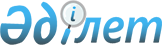 О признании утратившим силу постановлении акимата района от 11 февраля 2015 года № 93Постановление Махамбетского районного акимата Атырауской области от 6 мая 2015 года № 271      В соответствии со статьей 31 Закона Республики Казахстан от 23 января 2001 года "О местном государственном управлении и самоуправлении в Республике Казахстан", руководствуясь статьей 21-1 Закона "О нормативных правовых актах" от 24 марта 1998 года акимат района ПОСТАНОВЛЯЕТ:

      Постановление акимата района от 11 февраля 2015 года № 93 "Об утверждении Правила расчета ставки арендной платы при передаче районного коммунального имущества в имущественный наем (аренду)" (зарегистрирован в реестре государственной регистрации нормативных правовых актов за № 3131 от 17 марта 2015 года, опубликованное 28 марта 2015 года в газете "Жайык Шугыласы" №12 (6169)) признать утратившим силу.


					© 2012. РГП на ПХВ «Институт законодательства и правовой информации Республики Казахстан» Министерства юстиции Республики Казахстан
				
      Аким района

А. Наутиев
